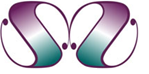 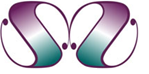 New Zealand Sterile Sciences AssociationEducation ScholarshipIntroduction:The New Zealand Sterile Sciences Association (NZSSA) is committed to providing education opportunities to its members in as many formats as possible to grow knowledge and skills in the field of sterilising sciences in New Zealand. This is with the aspiration of growing our leaders of the future.This education scholarship is being provided to enable up to two members per calendar year to continue their professional development and knowledge associated directly with reprocessing of reusable medical devices and the environment this is carried out in. Applicant criteria:This education scholarship is available to financial members (excluding Associate and Honorary members) of the NZSSA who wish to continue their development through educational studies related to Sterile Sciences.  Applications will be considered against the pre-set criteria identified. Applicants need to submit their application and supporting information as a professional portfolio.Criteria for selection:Current financial member of the AssociationQualified Technician with current registrationCurrently working in an environment that reprocesses reusable medical devicesCurrent Curriculum VitaeEvidence of permanent New Zealand ResidencyPersonal statement that includes;why you wish to do the study and your expectations of what the study will require of youa reflection on your career to date as a Sterile Sciences Technicianyour goals for your future as a Sterile Sciences TechnicianDetails of the study, including a schedule of the fees and duration of the studyProof that you meet the entry requirements of the study applied forCompleted Memorandum of understandingProof that, if successful, the course / study the funding is being sought for will be commenced in the same calendar year as funding is granted and successfully completed within 2 years.Agree to feedback to the Executive committee and members via an article in Supplyline. Agree that if the study is not completed according to the terms identified in item 10. the Association will seek reimbursement of funding for study not completed.Assessment of the application will be completed by the Executive. The Executive reserves the right to administer the funding for the scholarship as it considers appropriate.Successful applicants will be required to sign the Education Contract in formal agreement of the conditions of the scholarship.Technicians requiring more information regarding applications for this education scholarship should contact the NZSSA Secretary for advice.New Zealand Sterile Sciences Association Education ScholarshipApplication formScholarships to be submitted to:June Isted				Email: june.isted@hawkesbaydhb.govt.nzNZSSA SecretarySterile Services DepartmentHawkes Bay HospitalPrivate Bag 9014Hastings 4122Applicants Contact detailsProposed course of studyWhat is the name of the education institution?What qualification are you seeking?Which subjects do you plan to study and when?Academic historyComplete this table and provide a certified copy of your record of learning and or course/qualification certificateChecklistAll applicants must ensure that the following documents are included with the application form:One page personal statement explaining your reasons for wishing to complete this study and outlining the goals you hope to achieve and your plans for the future.Current curriculum vitaeEvidence of permanent New Zealand ResidencyEvidence you meet the entry requirements for the study applied forCertified copies of course/qualification certificates (may be certified by a JP or your line manager)Evidence of continuing professional developmentMemorandum of understanding from line managerProof of study and ability to complete within two years of commencing studyDisclosure informationI consent to:The disclosure of the personal information given on this form to the education institution for purposes related to my application for a scholarship and the selection committee.The NZSSA Secretary obtaining any information about me relating to my application for scholarship.The publication of my name and details of any scholarship which I may be awarded, together with any optional personal information which I may provide for this purpose.The NZSSA undertakes to store your application in a secure place in the event that you are successful in gaining an award, and to destroy your application to preserve its confidentiality in the event that you are unsuccessful in gaining a scholarship.I,						agree to the above conditions in respect of my scholarship application administered through the NZSSA.Signed (applicant)				Date:Between: New Zealand Sterile Sciences AssociationThe scholarship applicant: ___________________________________________				Please enter student nameThe employer: _____________________________________________________			Please enter name of organisationNew Zealand Sterile Sciences Association responsibilities:Co-ordinate the process, monitor and document applicants study progressReimburse the applicant for course fees and provider administration costs on receipt of evidence of paymentLiaise with the employer, the applicant and education  providerEndeavour to resolve disputes through discussion.Employer Responsibilities for applicant:Provide opportunities for work experience for the applicant in order that s/he can complete all components of the course / studyClearly communicate the employer’s policies, procedures and practices and other reasonable directions to ensure safe practiceEnsure that a supervisor is provided for the applicant to support them through the study.Applicant responsibilities:Provide full details of study details to the New Zealand Sterile Sciences Association to enable them to monitor progressProvide evidence of payment for reimbursement of course fees and provider administration costsComply with the employer’s policies, procedures and practices and other reasonable directions to ensure safe practiceEnsure the supervisor has sufficient information in a timely manner to support their study.First NameLast NameNZSSA Membership NoStreet addressStreet addressSuburbTown/CityTelephoneCell PhoneEmailPlease type or print clearly as you will be contacted by this email addressEmailPlease type or print clearly as you will be contacted by this email addressName of employerName of employerEmployment contact personEmployment contact personSubject / qualificationYear completedEducation institution Employer name (please print)Applicant name (please print)Employer signatureApplicant signatureNZSSA President (please print)Employment supervisor name (please print)NZSSA President signatureEmployment supervisor signature